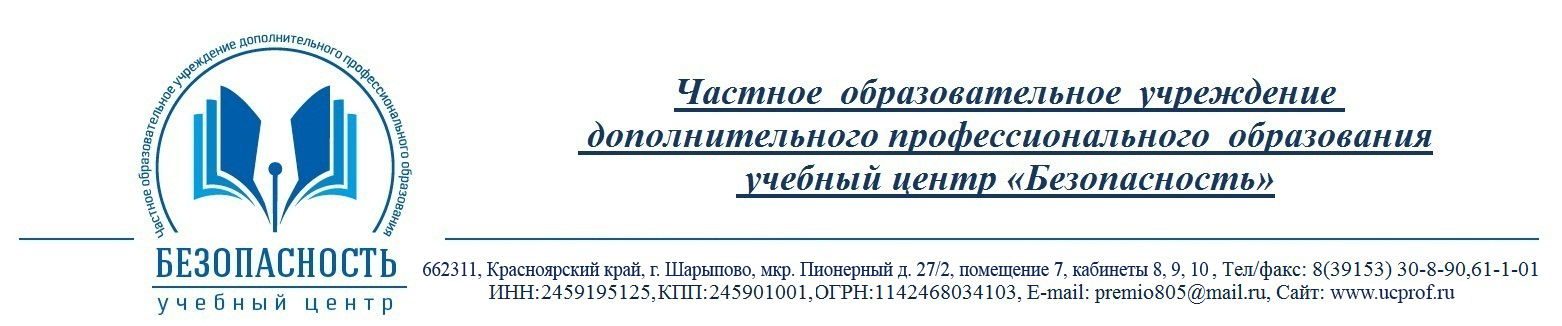 КОММЕРЧЕСКОЕ ПРЕДЛОЖЕНИЕУчебный центр «Безопасность» осуществляет образовательную деятельность на основании лицензии № 9694-л от 20.11.2018. В своей деятельности мы используем новейшие методики и технологии обучения, с нами сотрудничают высокопрофессиональные преподаватели с многолетним практическим опытом. Спектр образовательных услуг, которые оказывает наш учебный центр, весьма разнообразен. Имея в наличии собственную современную учебно-производственную базу мы оказываем услуги:дистанционного обучения (без отрыва от работы, не посещая наш учебный центр)профессиональной подготовки, переподготовки и повышения квалификации рабочего персоналадополнительного профессионального образования управленческого персоналаМы работаем как за наличный, так и безналичный расчет, с предоставлением всех необходимых бухгалтерских документов. Учебный центр «Безопасность» гарантирует индивидуальный подход и скидки при долговременном сотрудничестве.С нами приятно и удобно работать!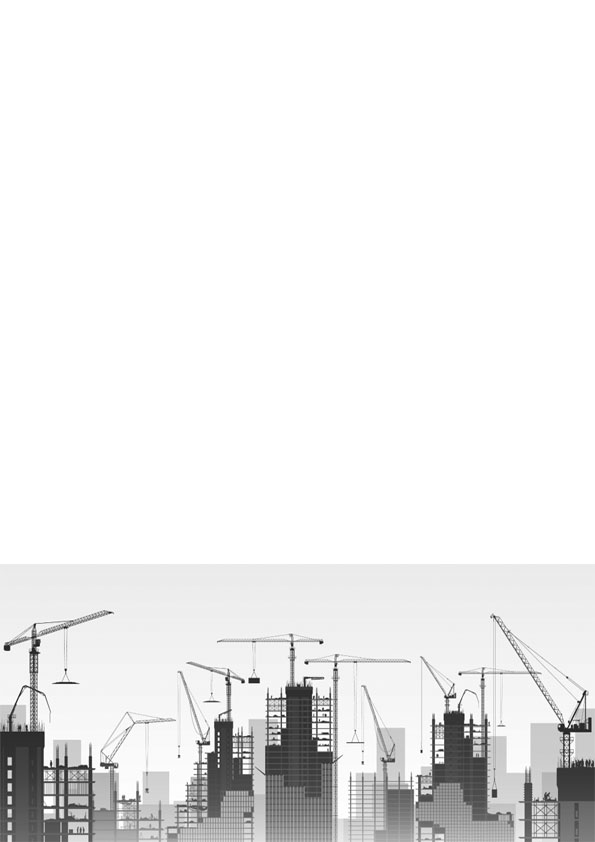 Стоимость обучения, указанная в приложениях № 1,2, действует до 31 декабря 2020 г.Ваш персональный менеджер:Андрюхина Елизавета Васильевна: 8902-928-80-91, 8(39153) 61-101; e-mail: uc61101@mail.ruПриложение № 1Перечень образовательных услугПРАЙС-ЛИСТдля руководителей и специалистовСтоимость обучения указана в рублях за одного человека, НДС не облагаетсяСайт: www.ucprof.ruНаименование образовательной программыВид обученияКоличество часовСтоимость обучения, руб. за 1 чел.ОХРАНА ТРУДАОХРАНА ТРУДАОХРАНА ТРУДАОХРАНА ТРУДАОбучение по безопасным методам и приемам выполнения работ для допуска к работе на высоте (1-3 группа)очно-заочное322500Обучение по охране труда работников организацийзаочное401800Оказание первой помощи пострадавшим на производствезаочное20800Обучение педагогических работников навыкам оказания первой помощизаочное16500Оказание первой помощи пострадавшему в учрежденияхзаочное16500Инструктор массового обучения навыкам оказания первой помощи пострадавшемуочное506000Пожарно-технический минимумзаочное28700Тепловые энергоустановкизаочное722400Электробезопасность (II - IV группы)заочное722400Техносферная безопасностьзаочное, переподготовка2525101000015000Обучение должностных лиц и работников гражданской обороны и единой государственной системы предупреждения и ликвидации чрезвычайных ситуацийзаочное362000Промышленная безопасность общие требования (А1)заочное, повышение квалификации162000Промышленная безопасность специальные требования (Б, Д, Г)заочное, повышение квалификации283500ЭКОЛОГИЧЕСКАЯ БЕЗОПАСНОСТЬЭКОЛОГИЧЕСКАЯ БЕЗОПАСНОСТЬЭКОЛОГИЧЕСКАЯ БЕЗОПАСНОСТЬЭКОЛОГИЧЕСКАЯ БЕЗОПАСНОСТЬОбеспечение экологической безопасности при работах в области обращения с опасными отходамизаочное1123800Обеспечение экологической безопасности руководителями и специалистами общехозяйственных систем управлениязаочное723800Обеспечение экологической безопасности руководителями и специалистами экологических служб и систем экологического контролязаочное2003800Энергосбережение и ресурсосбережение организаций. Внедрение энергосервисных контрактовзаочное, повышение квалификации726800ТРАНСПОРТНАЯ БЕЗОПАСНОСТЬТРАНСПОРТНАЯ БЕЗОПАСНОСТЬТРАНСПОРТНАЯ БЕЗОПАСНОСТЬТРАНСПОРТНАЯ БЕЗОПАСНОСТЬКонтроллер технического состояния автотранспортных средствзаочное,переподготовкаповышение квалификации2567280004000Диспетчер автомобильного и городского наземного электрического транспортазаочное,переподготовкаповышение квалификации2567280004000Специалист, ответственный за обеспечение безопасности дорожного движениязаочное,переподготовкаповышение квалификации2567280004000ОБЩАЯ КАТЕГОРИЯОБЩАЯ КАТЕГОРИЯОБЩАЯ КАТЕГОРИЯОБЩАЯ КАТЕГОРИЯПротиводействие коррупциизаочное,повышение квалификации722200Противодействие экстремизму и профилактика терроризмазаочное,повышение квалификации362200ОБСЛУЖИВАНИЕ И РЕМОНТ ЛИФТОВОБСЛУЖИВАНИЕ И РЕМОНТ ЛИФТОВОБСЛУЖИВАНИЕ И РЕМОНТ ЛИФТОВОБСЛУЖИВАНИЕ И РЕМОНТ ЛИФТОВОбучение специалистов, ответственных за организацию эксплуатации лифтовзаочное,повышение квалификации166500Обучение специалистов, ответственных за организацию технического обслуживания и ремонта лифтовзаочное,повышение квалификации206500Обучение специалистов, ответственных за организацию эксплуатации лифтов и организацию технического обслуживания и ремонта лифтовзаочное,повышение квалификации246500Лифтёрочноепереподготовкаповышение квалификации1602442001500Машинист (кочегар) котельнойочноепереподготовка1364500